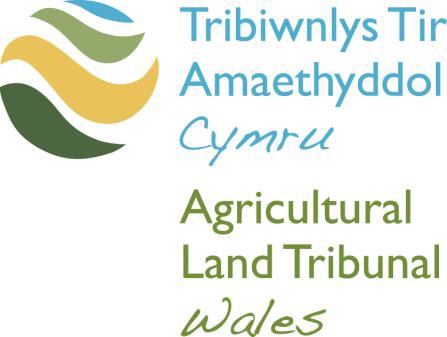 Adran 28 (2) o Ddeddf Daliadau Amaethyddol 1986Cais am Gydsyniad i Weithredu Rhybudd i YmadaelMae'r ffurflen gais hon hefyd ar gael yn Saesneg. Cysylltwch â'r Tribiwnlys am fersiwn Saesneg o'r ffurflen hon.Mae’r Tribiwnlys yn derbyn ceisiadau trwy e-bost i AgriculturalLandTribunalWales@llyw.cymru neu trwy gopi caled yn y post.Os ydych chi'n anfon copi caled, dylech anfon y ffurflen gais wedi'i chwblhau gyda'r dogfennau perthnasol i:Tribiwnlys Tir Amaethyddol CymruUned Tribiwnlysoedd CymruBlwch Post 100LlandrindodPowysLD1 9BWOs oes gennych unrhyw gwestiynau, gallwch gysylltu â’r Tribiwnlys trwy e-bost neu ar 0300 025 9809Rydym yn croesawu galwadau yn Gymraeg a Saesneg. Mae Tribiwnlys Tir Amaethyddol Cymru yn croesawu gohebiaeth a galwadau ffôn yn Gymraeg a Saesneg. Mae hyn yn cynnwys cyflwyno ffurflenni, dogfennau a sylwadau ysgrifenedig i'r Tribiwnlys.Adran 1 – Gwybodaeth am y Landlord sy’n Gwneud CaisAdran 2 – Gwybodaeth am y Tenant sy’n YmatebAdran 3 – Manylion y CynrychiolyddA fydd unrhyw un yn gweithredu ar eich rhan? Bydd			 Na fydd		Os Bydd, rhowch y manylion isod. Dylai’r Tribiwnlys anfon Rhybuddion a gohebiaeth sy’n ymwneud â’r cais at y cynrychiolydd uchod yn hytrach nag ataf i.Adran 4 – Manylion y tir dan sylw yn y CaisA fyddwch yn darparu cynllun a disgrifiad o’r tir y mae’r Rhybudd i Ymadael yn ymwneud ag ef, gan gynnwys rhifau Caeau’r Arolwg Ordnans. Dylai’r cynllun fod yn 1/1000 neu’n fwy. Byddaf		 Na fyddaf		Os Byddaf, rhowch fanylion isod.Rhifau Caeau’r Arolwg Ordnans a disgrifiad o’r tir, gan gynnwys unrhyw adeiladauAdran 5 – Ynglŷn â’r CaisCyflwynwyd y Rhybudd i Ymadael i’r tenant ac roedd yn cynnwys datganiad yn unol ag Achos D i’r perwyl ei fod wedi’i roi oherwydd methiant y Tenant i gydymffurfio â Rhybudd i wneud y gwaith.Cyflwynwyd y Gwrthrybudd i’r Tenant ar sy’n ei gwneud yn ofynnol i Adran 28(2) o Ddeddf Daliadau Amaethyddol 1986 fod yn berthnasol i’r Rhybudd i Ymadael.Os caf i feddiant o’r tir, rwy’n bwriadu:  ei ffermio fy hun ei osod i denant arallNodwch yr holl ffeithiau a materion y dibynnir arnynt, gan gynnwys manylion (os yn gymwys) y tenant neu’r daliwr trwydded y bwriedir gosod y tir iddo:Adran 6 – Datganiad o’r GwirCredaf (mae’r Ymgeisydd yn credu) fod y ffeithiau a nodir yn y ddogfen hon yn wir. Rwyf wedi fy awdurdodi’n briodol gan yr Ymgeisydd i lofnodi’r datganiad hwn	1. Dewis Iaith A fyddai'n well gennych ohebu â ni yn:Cymraeg 			Saesneg 			Y ddwy iaith			A fyddai’n well gennych gyfathrebu â ni ar lafar yn:Cymraeg 			Saesneg 			Y ddwy iaith			A fyddai’n well gennych siarad Cymraeg neu Saesneg yn eich Gwrandawiad Tribiwnlys?Cymraeg 			Saesneg 			Y ddwy iaith			2. Ieithoedd a SiaredirPa ieithoedd ydych chi'n eu defnyddio i gyfathrebu? (ticiwch bob un sy'n berthnasol)Cymraeg 			Saesneg			Arall (nodwch os 		gwelwch yn dda)3. Rydym am gefnogi'r defnydd o'r Gymraeg yn y Tribiwnlysoedd. Os ydych chi'n gallu siarad Cymraeg, ac wedi nodi Saesneg fel eich dewis iaith, oes yna reswm penodol pam eich bod chi wedi dewis cyfathrebu yn Saesneg? (Ni fydd eich ateb yn effeithio ar sylwedd eich achos mewn unrhyw ffordd) Enw LlawnCyfeiriad (gan gynnwys Cod Post)Rhif FfônCyfeiriad E-bostEnw LlawnCyfeiriad (gan gynnwys Cod Post)Rhif FfônCyfeiriad E-bostEnw LlawnCyfeiriad (gan gynnwys Cod Post)Rhif FfônCyfeiriad E-bostProffesiwnEnw LlawnEnw Cyfreithiwr/Cwmni Asiantau’r Ymgeisydd os yn gymwysDyddiadLlofnod